ДОКЛАДглавы  Кондинского районаМухина Андрея Александровичао достигнутых значениях показателей для оценки эффективности деятельности администрации Кондинского района Ханты-Мансийского автономного округа – Югры за 2023 год и их планируемых значениях на 3-летний периодИсполняющий обязанностиглавы Кондинского района____________ А.И. УлановДата: «25 » апреля 2024 годапгт. МеждуреченскийОглавлениеВведение	31.1. Демографическая ситуация	31.2. Промышленность	41.4. Занятость населения	71.6. Потребительский рынок	121.7. Криминогенная обстановка	131.8. Состояние жилищного фонда	141.9. Охрана прав граждан и юридических лиц	171.10. Состояние платёжной дисциплины и инвестиционной политики в жилищно-коммунальном комплексе	231.11. Эффективность деятельности по организации мероприятий при осуществлении деятельности по обращению с животными без владельцев	271.12. Эффективность деятельности по обращению с отходами	311.13. Оценка развития наркоситуации	342. Показатели эффективности деятельности органов местного самоуправления городского округа (муниципального района)	373. Информация о внедрении информационных технологий и повышении информационной открытости, повышении качества предоставляемых муниципальных услуг.	513.1. Внедрение информационных технологий при решении задач по обеспечению доступа населения к информации о деятельности администрации Кондинского района	513.2. Повышение информационной открытости органов местного самоуправления Кондинского района Ханты-Мансийского автономного округа – Югры, включая информацию о качестве окружающей среды, публичная и медийная (публикации и выступления в СМИ) активность главы администрации Кондинского района,  работа с населением.	513.3. Меры, принимаемые для повышения качества предоставляемых населению муниципальных услуг, с указанием мер, принимаемых для повышения их доступности лицам с ограниченными возможностями здоровья (в том числе в сфере физической культуры и спорта) и использования в этой сфере информационных технологий, а также учет общественного мнения об удовлетворенности населения социальными услугами по результатам социологических опросов населения.	53ВведениеВ 2023 году деятельность администрации района была направлена на исполнение Указов Президента Российской Федерации, поручений Губернатора Югры, исполнение вопросов местного значения, обращение граждан.По результатам комплексной оценки эффективности деятельности органов местного самоуправления муниципальных образований автономного округа Кондинский район занял 7  место среди 22 муниципалитетов Югры.Деятельность органов муниципальной власти Кондинского района выстроена на решение следующих приоритетных задач: обеспечение качества жизни населения и создание условий для развития человеческого потенциала, обеспечение занятости населения, обеспечение населения доступным жильем, формирование комфортных условий проживания, поддержку субъектов малого и среднего предпринимательства, оказание необходимых мер поддержки участникам специальной военной операции и членам их семей.Администрация района активно участвует в реализации 6 национальных проектов: «Демография», «Образование», «Культура», «Жилье и городская среда»; «Экология»; «Малое и среднее предпринимательство и поддержка индивидуальной предпринимательской инициативы» реализуемых путем проектного управления. Продолжалась работа по созданию благоприятного инвестиционного климата, внедрению муниципального инвестиционного стандарта Ханты-Мансийского автономного округа - Югры, развитию некоммерческих организаций, волонтёрского движения, в том числе: продвижению здорового образа жизни граждан, вовлечению жителей в выбор объектов благоустройства и ремонта внутрипоселковых дорог.1.1. Демографическая ситуацияЧисленность постоянного населения по официальным данным органов госстатистики по состоянию на 2023 год составила 30,441 тыс. человек или 99,5% к уровню прошлого года. Основная доля населения Кондинского района (37%) проживает в пгт. Междуреченский.В течение 2023 года, в Кондинском районе, по данным отдела записи актов гражданского состояния, зарегистрировано 223 рождения (95% к уровню прошлого года), в том числе в городской местности 190 рождений (96%), в сельской местности 33 рождения (92%).Число умерших в районе в текущем году, по сравнению с 2022 годом, уменьшилось на 41 чел. и составило 323 чел., в том числе в городской местности зарегистрировано 275 случаев смерти (98%), в сельской местности – 48 случаев (57%). Из числа умерших 180 мужчин (91%) и 143 женщины (86%), средний возраст умерших в районе увеличился на 2% и составил 67 лет, в том числе мужчин - 62 года (103%), женщин – 72 года (101%). Естественная убыль населения в районе за 2023 год составила - 100 человек. В отдельных поселениях района сложилась естественная убыль населения: Кондинское -23 чел.  Болчары -14 чел., Луговой -16 чел.,  Половинка -6 чел., Междуреченский -41 чел., Куминский -8 чел. В сельских поселениях Леуши и Шугур естественный прирост равен 0. Положительная динамика естественного прироста зафиксирована в СП Мулымья +5 чел., ГП Мортка +3 чел.1.2. ПромышленностьОбъем отгруженных товаров собственного производства по крупным и средним предприятиям Кондинского района за 2023 год  в действующих ценах составил 330 458,2 млн. руб. или 119% в сравнении с прошлым годом в сопоставимых ценах.В общем объеме промышленности района добыча полезных ископаемых на территории Кондинского района составила 329 144,7 млн. руб. или 119% в сопоставимых ценах к уровню прошлого года, доля в общем объёме 99,6%.Объем обрабатывающих производств района составил 501,2 млн. руб. или 151% в сопоставимых ценах к уровню прошлого года.Производство, передача и распределение электроэнергии, газа и воды составило 741,0 млн. руб. или 130% в сопоставимых ценах.Водоснабжение; водоотведение, организация сбора и утилизации отходов составило 71,3 млн. руб. или 238% в сопоставимых ценах.Объемы промышленного производства выполнены предприятиями района (с учетом малых предприятий) в следующих натуральных показателях:вывозка хлыстов – 84,9 тыс. куб. м или 45% к уровню прошлого года, деловая древесина – 63,5 тыс.куб.м. или 94% к уровню прошлого года, пиломатериал – 9,5 тыс.куб.м. или 93% к уровню прошлого года.На данный момент 141,944 тыс. куб. метров заготовленной древесины находится на арендованных участках у следующих предприятий: ООО «Лесные ресурсы», ООО «Ресурс», ООО «ТЕХЛЕС», Газпромнефть-Хантос, ООО «Акцент», АО «НК «Конданефть», Связьтранснефть, ООО «Тюменская Сервисная Геофизическая Компания».За 2023 год выпечено хлеба и хлебобулочных изделий 1103 тонны (67% от потребности) и 98% в сравнении с прошлым годом. Полностью обеспечивают население хлебом собственного производства городское поселение Междуреченский, городское поселение Кондинское, сельское поселение Болчары. В 2023 году в СП Мулымья новую пекарню открыла ИП  Квашнина О.А. Недостающее количество хлеба и хлебобулочных изделий, необходимое для обеспечения потребностей населения района, удовлетворяется за счет завоза продукции из других муниципальных образований и регионов и выпечки в домашних условиях.За 2022 год выловлено 337,1 тонн рыбы, в сравнении с прошлым годом объем вылова уменьшился на 42%.Ежегодно в районе ведется заготовка биологических пищевых ресурсов. За 2023 год предприятиями и организациями осуществляющими заготовку дикоросов на территории Кондинского района заготовлено: 23,6 тонн гриба (81% к уровню 2022 года), ягода - 12,2 тонн (25% к уровню 2022 года). Также в сезон 2023 года осуществлялась заготовка ореха кедрового, шишки кедровой, сбор составил – 8,6 тонн (109% к уровню 2022 года).1.3. ИнвестицииПо предварительной оценке, объем инвестиций в основной капитал за 2023 год составил 69 502,3 млн. руб. (2022 год – 64 830,8 млн. руб.) или 101% в сопоставимых ценах к уровню предыдущего года. Основную долю в структуре инвестиций по источникам финансирования занимают собственные средства предприятий – 95%, привлечённые средства составляют 5%.Инвестиции в основной капитал на территорию района направляют предприятия нефтедобывающей отрасли, транспорта - это ТПП «Урайнефтегаз», ЗАО «Турсунт», филиал Урайского УМН ОАО «Сибнефтепровод», ООО «Конда-нефть», АО «Каюм-Нефть», ПАО «Геотек Сейсморазведка», «Газпромнефть Хантос», «Евротэк-Югра», «Геотэк Сейсморазведка». Объем инвестиций направляется на реконструкцию и строительство зданий и сооружений (скважин, трубопроводов), а также на геологическое изучение недр, расположенных на территории муниципального образования.С 2020 года утвержден локальный бренд Кондинского района с целью формирования у жителей района позитивного отношения к своей малой родине, увеличения числа туристов, посещающих Кондинский район, роста торгового оборота и оборота общественного питания и как следствие повышение инвестиционной привлекательности района в Кондинском районе.На территории Кондинского района постановлением администрации Кондинского района от 16 января 2019 года № 48 «О Совете при главе Кондинского района по вопросам развития инвестиционной деятельности, малого и среднего предпринимательства» (с изменениями) создан Совет при главе Кондинского района по вопросам развития инвестиционной деятельности, малого и среднего предпринимательства в Кондинском районе (далее-Совет) в состав которого входят представители администрации Кондинского района, представитель «Фонда развития Югры», представители малого предпринимательства Кондинского района, из них – 9 членов некоммерческого партнерства «Союз предпринимателей Кондинского района». В 2023 году проведено 4 заседания в соответствии с Планом работы Совета.	Внедрен муниципальный инвестиционный стандарт, разработан инвестиционный профиль района.	С целью оперативного решения вопросов, возникающих у инвесторов, создан канал прямой связи.	С целью информационно-консультационного взаимодействия заключены следующие соглашения:между администрацией Кондинского района и бюджетным учреждением Ханты – Мансийского автономного округа – Югры «Региональный центр инвестиций»;между администрацией Кондинского района и некоммерческой организацией «Фонд развития Ханты-Мансийского автономного округа – Югры»;между администрацией Кондинского района и Департаментом экономического развития Ханты-Мансийского автономного округа – Югры. На Инвестиционной карте Югры размещается актуальная информация о реализуемых и планируемых к реализации инвестиционных проектах, свободных инвестиционных площадках, а также плане создания объектов инвестиционной инфраструктуры. На сегодняшний день сформировано 13 инвестиционных площадок.В рамках исполнения Инвестиционного послания Губернатора Югры в районе продолжается работа по привлечению частных инвестиций, созданы благоприятные условия для инвесторов (одно окно), действует система инвестиционных стимулов (имущественная, финансовая поддержка, налоговые льготы по земельному налогу, порядок о защите и поощрении капиталовложений).В рамках механизмов государственно-частного партнерства в район привлечено инвестиций на общую сумму 262,4 млн. рублей, заключено 11 контрактов: действует 2 концессионных соглашения в сфере жилищно-коммунального комплекса, муниципальный контракт жизненного цикла на выполнение комплекса работ по разработке проектной и рабочей документации, строительству и содержанию объекта «Автомобильная дорога общего пользования местного значения с. Леуши», а также 8 энергосервисных контрактов.В 2023 году заключено новое концессионное соглашение по модернизации объекта теплоснабжения в с. Чантырья, заключен инвестиционный договор на создание объекта коммунальной инфраструктуры сетей водоснабжения в с. Болчары. На сопровождении находятся инвестиционные проекты, реализуемые частными инвесторами это: строительство контейнерных АЗС в пгт. Куминский, д. Ушья и п. Ямки, на сегодняшний день в населенных пунктах отсутствуют автозаправочные станции, и жители вынуждены запасать автомобильное топливо впрок в соседних населенных пунктах.строительство овощехранилища планируется главой КФХ Мухиным Игорем Андреевичем в рамках проекта по развитию семейной фермы, мощность хранения 500 тонн, объем инвестиций составит порядка 17 млн. рублей.Ведется работа по определению механизма передачи инвесторам объекта незавершенного строительства: вторая очередь цеха по переработке дикоросов в пгт. Междуреченский для ведения предпринимательской деятельности.На постоянной основе проводится оценка регулирующего воздействия — процедура, в ходе которой анализируются проекты нормативно-правовых актов с целью выявить в них положения, приводящие к избыточным административным и другим ограничениям в деятельности предпринимателей, а также к необоснованным расходам, как для бизнеса, так и для бюджетной системы, установить, решаются ли существующие проблемы с введением нового регулирования.Для развития института ОРВ в 2023 году администрацией Кондинского района заключено соглашение о взаимодействии при оценке регулирующего воздействия проектов муниципальных нормативных правовых актов с Уполномоченным по защите прав предпринимателей в ХМАО–Югре.1.4. Занятость населенияЧисленность работающих в крупных и средних организациях района составила 10,4 тыс. чел. или 103% в сравнении с прошлым годом.Динамика показателей регистрируемого рынка труда в 2023 году выглядит следующим образом:В течение отчетного периода за содействием в поиске подходящей работы обратилось (без учета граждан, состоящих на регистрационном учете на начало года) 2 528 человек, что на 8% меньше, чем в прошлом году (2022 год – 2 743 человек).Списочная численность безработных граждан, зарегистрированных в службе занятости населения за 2023 год, составила 1 180 человек (из них 358 чел. было зарегистрировано на начало года + 822 чел. было признано безработными за 2023 год) и увеличилась по сравнению с 2022 годом на 13 человек, или на 1% (2022 – 1 193 чел.).Численность безработных граждан, зарегистрированных в службе занятости, составила 311 человек и уменьшилась по сравнению с прошлым годом на 47 человек, или на 13%.Зарегистрированные безработные граждане представлены следующими социально-демографическими группами:41 человек, или 13% - молодежь в возрасте 16-29 лет (2022 – 65 человек, или 18%);177 человек, или 57% - женщины (2022 – 172 человека, или 48%);14 человек, или 4% - инвалиды (2022 – 14 человек, или 5%);16 человек, или 6% - уволенные в связи с ликвидацией организации, либо сокращением численности или штата работников организации (2022 – 16 человек, или 6%);104 человека, или 33% - родители, воспитывающие несовершеннолетних детей (на 2022 – 149 человек, или 42%);16 человек, или 5% - многодетные родители (2022 – 22 человека, или 6%).Уровень регистрируемой безработицы составил 1,8% и уменьшился по сравнению с 2022 годом на 0,4 п.п. В 2023 году трудоустроено граждан, обратившихся в центр занятости населения за содействием в поиске подходящей работы, 1 803 человека, по сравнению с 2022 годом численность трудоустроенных граждан уменьшилась на 1,5% (в 2022 году трудоустроено 1 830 чел.).Уровень трудоустройства граждан от числа граждан, обратившихся в центр занятости за содействием в поиске подходящей работы, составил 74% (2022 год – 69%).Численность граждан, трудоустроенных на постоянную работу в 2023 году, составила 206 человек (в 2022 году – 143 человека). Доля граждан, трудоустроенных на постоянную работу, в общей численности трудоустроенных граждан за 2023 год, составила 20% (в 2022 году – 16%). Численность трудоустроенных безработных граждан в 2023 году составила 374 человек и по сравнению с 2022 годом увеличилась на 19% (за 2022 год трудоустроено 314 безработных граждан).Уровень трудоустройства безработных граждан от числа зарегистрированных безработных граждан за 2023 год составил 72% (за 2022 год – 67%).Заявленная работодателями потребность в работниках составила 83 свободных рабочих места (вакантных должностей), по сравнению с предыдущим годом количество вакансий снизилось на 6 ед., или на 7%.В 2023 году спрос на рабочую силу составил 2 205 вакантных рабочих места (89 вакансий, зарегистрированных на начало отчетного периода + 2 116 вакансий, заявленных в течение 2023 года). По сравнению с предыдущим годом, данный показатель уменьшился на 12%, или на 295 рабочих мест.Из числа вакансий, заявленных работодателями района в 2023 году, 10,6% - это вакансии постоянного характера, 89,4% - временного характера. Увеличение количества вакантных рабочих мест и уменьшение численности безработных граждан привело к уменьшению коэффициента напряженности на рынке труда. Коэффициент напряженности на рынке труда составил 3,7 чел./на 1 рабочее место, против 3,9 чел./на 1 рабочее место. Одним из инструментов, влияющих на сдерживание напряженности и стабилизацию ситуации на рынке труда в районе, является реализация мероприятий государственной программы Ханты-Мансийского автономного округа – Югры «Поддержка занятости населения».В результате реализации Программы в 2023 году мероприятиями охвачено 4 308 граждан, или 104,5% от годового плана – 4 123 гражданина. Освоено 99% средств, выделенных на её реализацию. За 2023 год на регистрируемом рынке труда Кондинского района, по сравнению с 2022 годом:уменьшилась численность граждан, обратившихся в органы службы занятости населения за содействием в поиске подходящей работы;произошло уменьшение численности граждан, признанных органами службы занятости населения безработными;произошло уменьшение уровня регистрируемой безработицы (за счёт уменьшения численности безработных и увеличения экономически активного населения);уменьшился спрос на рабочую силу;уменьшился коэффициент напряженности на рынке труда.С целью своевременного контроля за ситуацией на рынке труда, поддержки безработных администрацией района проводятся следующие мероприятия:формируется комплексный план создания постоянных рабочих мест с учетом предложений администраций поселений, включающий создание постоянных рабочих мест в рамках государственных программ Ханты-Мансийского автономного округа - Югры «Поддержка занятости населения», муниципальной программы «Развитие малого и среднего предпринимательства в Кондинском районе на 2019 - 2025 годы и на период до 2030 год», за 2023 год создано 67 рабочих мест, в том числе:по государственной программе Ханты-Мансийского автономного округа - Югры «Поддержка занятости населения» - 34;по муниципальной программе «Развитие малого и среднего предпринимательства в Кондинском районе на 2019-2025 годы и на период до 2030 года» - 7;работодателями самостоятельно - 26, в основном такие отрасли, как торговля, общественное питание, предоставление услуг парикмахерскими и салонами красоты, распиловка и строгание древесины, производство строительных металлических конструкций, изделий и их частей;определяется перечень объектов (предприятий) в Кондинском районе с количеством квот на рабочие места для отбывания наказания граждан, осужденных к исправительным или обязательным работам (муниципальный правовой акт администрации Кондинского района, разработанный  с учетом предложений администраций поселений); определяется перечень объектов (предприятий) в поселениях с количеством квот на рабочие места для трудоустройства граждан, освободившихся из мест лишения свободы  (муниципальные правовые акты администраций поселений);организована работа по снижению неформальной занятости под руководством Межведомственной комиссии по проблемам оплаты труда при администрации Кондинского района, в администрациях поселений района сформированы рабочие группы: в течение 2023 года проведено 2 заседания Межведомственной комиссии по проблемам оплаты труда, на которых рассмотрены 8 вопросов, в том числе: о контрольных показателях по снижению неформальной занятости на 2023 год и организации работы по их выполнению; о выполнении показателей по заработной плате работников, определенных Указами Президента Российской Федерации от 07.05.2012 № 597 «О мероприятиях по реализации государственной политики», от 01.06.2012 № 761 «О Национальной стратегии действий в интересах детей на 2012 - 2017 годы»; об обеспечении установленного предельного уровня соотношения среднемесячной заработной платы руководителей, их заместителей, главных бухгалтеров и работников в образовательных организациях, подведомственных управлению образования администрации Кондинского района; о результатах мониторинга соблюдения работодателями трудового законодательства в 2022 году по выплате заработной платы работникам не ниже установленного минимального размера оплаты  труда;  об итогах работы по снижению неформальной занятости в поселениях Кондинского района за 2023 год; проводится информационно-разъяснительная работа в целях снижения уровня теневой занятости и легализации трудовых отношений посредством размещения новостей на официальном сайте органов местного самоуправления;  ответственными исполнителями в администрациях поселений района в течение отчетного периода выявлен 181 человек, с кем трудовые отношения надлежащим образом не были оформлены, из них  все легализованы, в том числе зарегистрировались в качестве индивидуальных предпринимателей -17 человек, зарегистрировались в качестве самозанятых – 68 человек, заключили трудовые договоры – 95 человек, заключен договор ГПХ  - 1 человек.1.5. Денежные доходы и расходы населенияСовокупные денежные доходы населения района составили 20 447,2 млн. руб. или 112% в сравнении с прошлым годом за счет роста фонда оплаты труда и других доходов. Основную долю в доходах населения района занимает заработная плата и социальные трансферты.Номинальные денежные доходы в расчете на одного жителя за 2023 год составили 55975 руб. в месяц и увеличились на 13% по сравнению с 2022 годом за счет роста фонда оплаты труда и социальных трансфертов.Среднемесячная заработная плата по крупным и средним предприятиям района (по данным органов статистики) увеличилась на 13% по сравнению с 2022 годом и составила 100557,4 руб.Численность получателей пенсий на 01.01.2024 составила 11 061 чел. (99% к уровню прошлого года), что составляет 36% от общей численности населения. За 2023 год в районе произведено пенсионных выплат в сумме 3 223,2 млн. руб. (105%). Средний размер назначенной пенсии на конец отчётного периода составил 25 959,2 руб. (108%), в том числе по старости 27 826,1 руб. (108%). Соотношение среднемесячного дохода пенсионера и прожиточного минимума пенсионера составляет 147%.Денежные расходы населения за 2023 год по предварительной оценке сложились в объеме 12 222,8 млн. руб. и увеличились по сравнению с 2022 годом на 6%. Потребительские расходы увеличились на 11% к уровню прошлого года и составили 13 196 руб. на одного жителя. Структура использования денежных расходов населения в отчетном периоде остаётся без существенных изменений: большая часть денежных расходов населения направлена на потребительские расходы, уплату налогов и сборов, процентов за предоставленные кредиты, а также других расходов.1.6. Потребительский рынокИндекс потребительских цен по наблюдаемому перечню товаров за 2023 год составил: Продукты питания – 108% в сравнении с прошлым годом.По категориям продовольственных товаров в сравнении с прошлым годом изменение цен отмечается: мясная продукция – 127%, рыба – 106%, молочная продукция – 112%, масло растительное – 95%, бакалейная продукция – 107%, хлебобулочные изделия – 105%, крупы – 92%, плодовоовощная продукция – 106%.Непродовольственные товары – 116% в сравнении с прошлым годом.По категориям непродовольственных товаров, по горюче-смазочным материалам в сравнении с прошлым годом изменение цен отмечается:Бензин АИ-92 – 115%, бензин АИ-95 – 123%, дизельное топливо – 111%.Предприятия стационарной розничной торговой сети Кондинского района по состоянию на 01.01.2024 представлены 287 объектами общей  площадью 32 854,3 кв.м. (в том числе, торговая площадь – 19 216,6 кв.м.) из них: 281 магазином общей  площадью 31 219,7 кв.м. (в том числе, торговая площадь – 17 914,7 кв.м.), 6 торговыми центрами общей площадью 1 634,6 кв.м (в том числе, торговая площадь – 1 301,9 кв.м.), 12 объектами  нестационарной торговой сети общей площадью 335,5кв.м. (в том числе, торговой площадью 319,5 кв.м.), 49 предприятием общественного питания на 2 946 посадочных мест, в том числе, общедоступных - 18  на  460 посадочных мест.Несмотря на серьезную конкуренцию, в 2023 году было открыто 9 объектов торговли субъектами малого и среднего предпринимательства, общей площадью 1 007,8 кв.м., торговой площадью 687,3 кв.м.Для принятия мер по обеспечению сбалансированности товарных рынков и недопущению ускоренного роста цен на сельскохозяйственную и продовольственную продукцию, в соответствии с планом-графиком, комитетом несырьевого сектора экономики и поддержки предпринимательства администрации Кондинского района, администрациями городских (сельских) поселений организовано проведение районных выставок - ярмарок и продовольственных ярмарок на территориях городских (сельских) поселений Кондинского района.1.7. Криминогенная обстановкаЗа 2023 год на территории Кондинского района зарегистрировано 352 преступных деяния (103% в сравнении с 2022 годом), из них несовершеннолетними и с их участием совершено 4 преступления (2022 - 4). Вместе с тем произошел рост доли зарегистрированных особо тяжких преступлений с 3,8% до 5,1%.С целью предупреждения угроз вовлечения подрастающего поколения в деструктивную деятельность сотрудниками ОМВД России по Кондинскому району проводится пропагандистская работа в учебных заведениях района. Так, в учебных заведениях проведено 209 лекций и 181 индивидуальная беседа по вопросам профилактики правонарушений и преступлений, в том числе 83 лекции, направленные на профилактику экстремизма и сепаратизма. Оперативным составом ОМВД России по Кондинскому району на постоянной основе осуществляется мониторинг сетей Интернета, в целях выявления контента направленного на вовлечение несовершеннолетних в конструктивную детальность.В целях профилактики безнадзорности и правонарушений несовершеннолетних, выявления групп несовершеннолетних антиобщественной направленности, пресечения фактов вовлечения несовершеннолетних в деструктивную деятельность с привлечением общественности района (ДНД, Родительские патрули) проводятся профилактические рейдовые мероприятия. Так, по итогам 12 месяцев 2023 года проведено 64 рейдовых мероприятия, в которых приняли участие 63 представителя субъектов профилактики и общественности, в ходе рейдов проверено 306 мест скопления молодежи.В течение 12 месяцев 2023 года инспекторами ПДН профилактическая работа проводилась в отношении 36 подростков, по состоянию на 31.12.2023 на профилактическом учете в ПДН состоит 36 подростков (АППГ - 31), нагрузка на одного инспектора в среднем составила 8 подростков. Выявлено и поставлено на учет 26 несовершеннолетних (АППГ - 19).По итогам 2023 года, признано в социально опасном положении  29 несовершеннолетних (АППГ – 24) и 67 семей, в которых проживает 132 ребёнка (АППГ – 67 семьи, в них 136 детей).За 2023 год проведено 98 рейдовых мероприятий (АППГ – 74) по семьям и несовершеннолетним, находящихся в социально опасном положении.Муниципальной комиссией по делам несовершеннолетних и защите их прав Кондинского района сформирован и ведется банк данных несовершеннолетних и семей, находящихся в социально опасном положении, осуществляется межведомственная индивидуально-профилактическая работа.На основании постановлений комиссии с несовершеннолетними и семьями, находящимися в социально опасном положении, проводится межведомственная индивидуальная профилактическая работа (ИПР). Со стороны субъектов системы профилактики безнадзорности и правонарушений несовершеннолетних Кондинского района организовано посещение семей по месту жительства, родители, при необходимости, мотивируются на лечение от алкогольной зависимости, трудоустройство и т.д. Ежемесячно субъекты профилактики направляют в комиссию отчеты о проведенной работе с несовершеннолетним/семьей. Муниципальной комиссией по делам несовершеннолетних и защите их прав Кондинского района ежеквартально осуществляется оценка эффективности индивидуальной профилактической работы с семьями/несовершеннолетними.В течение 2023 года на территории района зарегистрировано 113 пожаров (119% к уровню прошлого года) без имущественного ущерба. На пожарах погиб 1 человек (2022 год – 2).1.8. Состояние жилищного фондаОбщая площадь жилых помещений на 01.01.2024 – 919,412 тыс. кв. м. (таблица 1). За 2023 год введено 12,056 тыс. кв. м. жилья, снесено общей площади жилых помещений всего 8,89 тыс. кв. м. По состоянию на 01.01.2024 площадь аварийного жилищного фонда составила 45,18 тыс. кв. м. жилья. В 2023 году было снесено 8,62 тыс. кв. м. жилых помещений, признанных аварийными. Расселение граждан из аварийного жилищного фонда осуществляется в рамках государственной программы и адресной программы автономного округа. Всех граждан, проживающих в жилых домах, признанных «аварийными» до 01.01.2024, запланировано переселить в жилье, соответствующее санитарным нормам к 2027 году.За 2023 год в собственность муниципального образования Кондинский район приобретено 123 жилых помещений, в том числе:- 122 жилых помещения для переселения граждан из жилых домов, признанных аварийными, на обеспечение жильем граждан, состоящих на учете для его получения на условиях социального найма, формирования маневренного жилищного фонда, создание наёмных домов социального использования;- 1 жилое помещение в целях переселения граждан из жилых домов, признанных аварийными, в рамках адресной программы.В 2023 году объем бюджетных ассигнований на приобретение жилых помещений в рамках предоставления субсидии из бюджета автономного округа бюджетам муниципальных образований автономного округа для реализации полномочий в области строительства и жилищных отношений подпрограммы «Содействию развитию жилищного строительства» государственной программы Ханты-Мансийского автономного округа – Югры «Развитие жилищной сферы» на реализацию адресной программы уменьшился по сравнению с 2022 годом и составил 6 958,35 тыс. руб., в том числе: бюджет Фонда содействия реформированию жилищно-коммунального хозяйства 0 тыс. руб., бюджет автономного округа 6 749,60 тыс. руб., бюджет Кондинского района 208,75 тыс. руб. На «Мероприятие по приобретению жилья и осуществлению выплат гражданам, в чьей собственности находятся жилые помещения, входящие в аварийный жилищный фонд», реализуемого в рамках муниципальной программы, по сравнению с 2022 годом увеличился и составил 509 467,42 тыс. руб., в том числе бюджет автономного округа 494 183,40 тыс. руб., бюджет Кондинского района 15 284,02 тыс. руб.С целью реализации жилищных программ, в 2024 году планируется ввод 14 тыс.кв.м. жилья. Общий план ввода жилья составляет на 2024 год – 15 тыс.кв.м.Общая потребность на приобретение жилых помещений, построенных, но не приобретенных до настоящего времени и планируемые объекты к вводу в 2024 году составит 33 892,81 тыс. рублей, в том числе средства бюджета округа – 32 876,03 тыс. рублей.Таблица 1Информация о состоянии жилищного фонда в муниципальном образовании Кондинский район, кв. метровнаименование городского округа (муниципального района)1.9. Охрана прав граждан и юридических лиц	Администрацией Кондинского района в рамках осуществления полномочий проводится работа по охране прав и свобод граждан. Органом, обеспечивающим защиту прав потребителей на территории Кондинского района, является юридическо-правовое управление администрации Кондинского района.В зависимости от сути запроса о предоставлении муниципальной услуги, службой защиты прав потребителей осуществляется:1) консультирование заявителя в соответствующей форме (устно, письменно);2) подготовка претензии на незаконные действия продавца об устранении нарушений прав заявителя в добровольном порядке, направляемой заявителем продавцу (изготовителю, исполнителю, уполномоченной организации или уполномоченному индивидуальному предпринимателю); 3) подготовка проекта искового заявления от имени заявителя к продавцу (изготовителю, исполнителю, уполномоченной организации или уполномоченному индивидуальному предпринимателю, импортеру) об удовлетворении требований потребителя, установленных законом; 4) извещение федеральных органов исполнительной власти, осуществляющих контроль за качеством и безопасностью товаров (работ, услуг), при выявлении по жалобе потребителя товаров (работ, услуг) ненадлежащего качества, а также опасных для жизни, здоровья, имущества потребителей и окружающей среды.За 2023 год в орган местного самоуправления по вопросам, связанным с защитой прав потребителей поступило 5 обращения граждан, из них письменных – 0. Предоставлено консультаций потребителям по вопросам защиты их прав – 5, из них все  5 обращений касались розничной торговли, а именно возврата товаров ненадлежащего качества и гарантийного ремонта товара. По двум обращениям оказана помощь в подготовке претензии.  В суд иски не направлялись, в виду того, что все споры были урегулированы в досудебном порядке.Информация о предоставлении населению консультаций в сфере защиты прав потребителей размещена на официальном сайте администрации Кондинского района.На сайте администрации в разделе «Защита прав потребителей» размещается информация об изменениях законодательства в сфере защиты прав потребителей, в 2023 году опубликовано 8 материалов, 12 – сообщений в социальных сетях «ВКонтакте», «Одноклассники».В целях осуществления муниципального земельного контроля на межселенной территории Кондинского муниципального района были приняты следующие муниципальные правовые акты:постановление администрации Кондинского района от 22 марта 2022 года № 452 «Об утверждении формы проверочного листа, применяемого при осуществлении муниципального земельного контроля»;решение Думы Кондинского района от 28 июня 2022 года № 918 «Об утверждении перечня индикаторов риска нарушения обязательных требований, используемых при осуществлении муниципального земельного контроля»;распоряжение администрации Кондинского района от 14 ноября 2022 года № 682-р утверждении программы профилактики рисков причинения вреда (ущерба) охраняемым законом ценностям по муниципальному земельному контролю на 2023 год».Постановлением Правительства Российской Федерации от 10 марта 2022 года № 336 «Об особенностях организации и осуществления государственного контроля (надзора), муниципального контроля» введен мораторий на проверки и иные контрольные (надзорные) мероприятия на 2023 год. Контрольным органом проводились контрольные мероприятия без взаимодействия с контролируемыми лицами: наблюдение за соблюдением обязательных требований (мониторинг безопасности) и выездные обследования.Внеплановые проверки при осуществлении муниципального земельного контроля не проводились ввиду отсутствия оснований для их проведения (основания для проведения в 2023 году внеплановых проверок по согласованию с прокуратурой Кондинского района: непосредственная угроза причинения вреда жизни и тяжкого вреда здоровью граждан, непосредственная угроза обороне страны и безопасности государства, непосредственная угроза возникновения чрезвычайных ситуаций природного и (или) техногенного характера).Ключевым направлением реформы является внедрение цифровых технологий в повседневную деятельность органов муниципального контроля. В 2023 году специалисты уполномоченного органа продолжают переход к использованию новых информационных систем: ГИС ТОР КНД (государственная информационная система «Типовое облачное решение контрольно-надзорной деятельности»), Единый реестр контрольных (надзорных) мероприятий, Реестр обязательных требований. В подсистеме досудебного обжалования ГИС ТОР КНД был реализован функционал, предусматривающий возможность подачи жалобы контролируемыми лицами. Судебное обжалование решений контрольного органа, действий (бездействия) его должностных лиц, работают с 01.01.2022, только после их досудебного обжалования.В 2023 году уполномоченным органом осуществлялись следующие профилактические мероприятия:информирование, путем размещения на официальном сайте в информационно-телекоммуникационной сети «Интернет»: http://www.admkonda.ru в подразделе «Муниципальный контроль» раздела «Администрация района» актуальной информации (тексты нормативных правовых актов, регулирующих осуществление муниципального земельного контроля, сведения об изменениях, внесенных в нормативные правовые акты, исчерпывающий перечень сведений, которые могут запрашиваться контрольным органом у контролируемого лица, сведения о способах получения консультаций по вопросам соблюдения обязательных требований, сведения о порядке досудебного обжалования решений контрольного  органа, действий (бездействия) его должностных лиц, программа профилактики рисков причинения вреда (ущерба) охраняемым законом ценностям по муниципальному земельному контролю на 2023 год);консультирование;профилактические визиты.В 2023 году контрольным органом проведены профилактические визиты в отношении участков земель сельскохозяйственного назначения, общей площадью 35,3 га. Контролируемые лица проинформированы об обязательных требованиях, установленных Федеральным законом от 24 июля 2002 года № 101-ФЗ "Об обороте земель сельскохозяйственного назначения", постановлением Правительства РФ от 18.09.2020 № 1482 "О признаках неиспользования земельных участков из земель сельскохозяйственного назначения по целевому назначению или использования с нарушением законодательства Российской Федерации". До контролируемых лиц доведены сведения о ссылках на ресурсы, где размещены проверочные листы, перечень актов, содержащих основные требования, реестр контрольных (надзорных) мероприятий, сервис подачи жалобы в досудебном порядке, реестр обязательных требований и т.д.Кроме того, в соответствии с соглашениями о передаче осуществления части полномочий органов местного самоуправления городских и сельских поселений органам местного самоуправления муниципального образования Кондинский район, в 2023 году администрация Кондинского района осуществляла полномочия по муниципальному земельному контролю на территориях муниципальных образований, входящих в состав Кондинского района: городское поселение Междуреченский, городское поселение Мортка, городское поселение Луговой, городское поселение Кондинское, городское поселение Куминский, сельское поселение Болчары, сельское поселение Шугур, сельское поселение Леуши, сельское поселение Половинка, сельское поселение Мулымья.В течение 2023 года были проведены внеплановые проверки исполнения ранее выданных предписаний в пгт. Кондинское, контрольные мероприятия без взаимодействия с контролируемыми лицами в пгт. Луговой и д. Шугур. Продлены сроки исполнения предписаний об устранении нарушения земельного законодательства по земельным участкам в с. Карым, с. Леуши, пгт. Луговой, п. Назарово, п. Половинка, д. Юмас, д. Шугур.Таблица 2Количество допущенных нарушений прав граждан и юридических лиц, подтвержденных судебными актамимуниципального образования Кондинский районнаименование городского округа (муниципального района) При подготовке отчета учитывались судебные дела, рассмотренные судами судебной системы Российской Федерации в порядках, предусмотренных главой 25 Гражданского процессуального кодекса Российской Федерации, главы 22 Арбитражного процессуального кодекса Российской Федерации. 1.10. Состояние платёжной дисциплины и инвестиционной политики в жилищно-коммунальном комплексе Просроченная кредиторская задолженность (2 и более месяца) за приобретенные топливно-энергетические ресурсы, необходимые для обеспечения деятельности действующих организаций жилищно-коммунального комплекса, перед поставщиками ресурсов по состоянию на 01.01.2024 составляет 871,0 тыс. рублей.В целях недопущения задолженности за ранее потреблённые энергетические ресурсы управлением жилищно-коммунального хозяйства администрации Кондинского района и ресурсоснабжающими организациями осуществляется еженедельный мониторинг просроченной задолженности организаций коммунального комплекса перед гарантирующими поставщиками за потребленные энергетические ресурсы и населения за потребленные коммунальные услуги.В соответствии с распоряжением администрации Кондинского района от 23 июня 2016 года № 389-р «Об осуществлении контроля» (с изменениями от 09.06.2018 № 408-р, от 14.08.2020 № 412-р, от 12.10.2020 № 516-р) осуществляется ежемесячный мониторинг задолженности муниципальных учреждений и организаций коммунального комплекса за потребленные энергоресурсы.Совместно с организациями коммунального комплекса принимаются меры по снижению кредиторской задолженности, в том числе:предоставляются субсидии на возмещение понесенных расходов организациям коммунального комплекса, необходимой для безубыточной деятельности и своевременной оплаты за потребленные энергетические ресурсы;осуществляется авансирование бюджетными учреждениями за коммунальные услуги, финансируемыми из местного бюджета.Уровень собираемости взносов на капитальный ремонт общего имущества многоквартирных домов за весь период действия региональной программы, в том числе отчетный период составил 89,2%.Администрацией Кондинского района на постоянной основе проводятся следующие мероприятия:консультация собственников по возникающим вопросам по оплате взносов на капитальный ремонт многоквартирных домов;размещение на информационных стендах городских и сельских поселений муниципального образования Кондинский район информации о необходимости оплаты взносов за капитальный ремонт многоквартирных домов;публикация в СМИ информации о необходимости оплаты взносов за капитальный ремонт многоквартирных домов;на официальном сайте администрации Кондинского района размещены ссылка на сайт «Школа грамотного потребителя», информация для собственников жилых и не жилых помещений о необходимости оплаты взносов на капитальный ремонт, а так же контактные данные Югорского фонда капитального ремонта.Ежегодно в муниципальном образовании Кондинский район выполняются мероприятия по подготовке объектов ЖКХ к осеннее-зимнему периоду.В 2023 году в рамках подготовки объектов ЖКХ к осеннее-зимнему периоду отремонтировано 1 592 п.м. ветхих инженерных сетей или 1,2 % от общей протяженности ветхих инженерных сетей, в том числе: 1) ветхих сетей теплоснабжения 1 232,0 п.м. или 2,0% от общей протяженности ветхих тепловых сетей (62 570 п.м.).Результатом реализации мероприятий является снижение процента износа сетей  теплоснабжения и водоснабжения с 46% до 0%., что положительно повлияло на работу объектов теплоснабжения:1. Уменьшение количества перерывов в подаче питьевой воды населению  на данном участке до 0;2. Уменьшение процента потерь теплоносителя при транспортировке на данном участке до 13 %;3. Снижение доли проб, не соответствующих требованиям для питьевого водопровода, до 0.4. Уменьшение ограничения подачи тепловой энергии потребителям при возникновении (угрозе возникновения) аварийных ситуациях в системе теплоснабжения до 0.2) ветхих сетей водоснабжения 360,0 п.м. или 0,6% от общей протяженности ветхих водопроводных сетей (61 390 п.м.).Результатом реализации мероприятий является снижение процента износа магистрального водовода со 100% до 0%., что положительно повлияло на работу объектов водоснабжения: 1. Уменьшение количества перерывов водоснабжения на данном участке до 0;2. Повышение качества поставляемого ресурса за счет исключения вторичного загрязнения питьевой воды от отложений в трубах, количество отклонений качества-0%.Кроме того, проведены следующие мероприятия:- капитальный ремонт с заменой ветхого оборудования канализационно-насосной станции пгт. Междуреченский;- капитальный ремонт с заменой трех котлов мощностью 1,74 МВт котельных №1, №2 гп. Кондинское;- капитальный ремонт котельной №1 с заменой ветхого оборудования д. Шугур;- работы по установке автоматизированных водозаборных колонок с. Болчары. Реализация всех мероприятий по подготовке объектов ЖКХ к осенне-зимнему периоду привела к снижению доли ветхих инженерных сетей с 69,6% (2017 год) до 59,7% (2023 год). Что в свою очередь привело к стабилизации уровня потерь в сетях теплоснабжения  и  снижению аварийности в сетях тепло-водоснабжения. Доля населения обеспеченного качественной питьевой водой из систем централизованного водоснабжения составила 84,7%.В целях снижения размера просроченной задолженности населения за коммунальные услуги, постановлением администрации Кондинского района от  № 426 «О Комплексной программе (дорожной карте) действий органов администрации Кондинского района, организаций жилищно-коммунального комплекса и Общественного совета Кондинского района по вопросам жилищно-коммунального хозяйства по погашению задолженности населения за представленные жилищно-коммунальные услуги и взносов на капитальный ремонт» (с изменениями от  № 813), утверждена дорожная карта.Ежегодно в рамках взаимодействия администрации Кондинского района со службой судебных приставов по Кондинскому району оформляется график совместных выездов по сельским и городским поселениям района.Таблица 3Состояние платёжной дисциплины и инвестиционной политики в жилищно-коммунальном комплексе муниципального образования Кондинский районнаименование городского округа (муниципального района)1.11. Эффективность деятельности по организации мероприятий при осуществлении деятельности по обращению с животными без владельцевИсполнение полномочий по реализации отдельного государственного полномочия Ханты-Мансийского автономного округа - Югры по организации мероприятий при осуществлении деятельности по обращению с животными без владельцев на территории муниципального образования Кондинский район возложено на управление жилищно-коммунального хозяйства администрации Кондинского района.Постановлением администрации Кондинского района от 19 октября 2022 года № 2297 утвержден перечень мест, на которые запрещается возвращать животных без владельцев, на территории Кондинского района, и назначении лиц, уполномоченных на принятие решений о возврате животных без владельцев на прежние места обитания.В целях реализации Концепции обращения с животными в Ханты-Мансийском автономном округе – Югре утвержден План мероприятий («дорожная карта») реализации Концепции обращения с животными на территории Кондинского района Ханты-Мансийского автономного округа-Югры, на 2023 год.Информационная кампания, направленная на популяризацию ответственного и гуманного обращения с животными, проводится на регулярной основе через средства массовой информации, в социальных сетях и на официальном сайте органов местного самоуправления Кондинского района. Для максимального информирования граждан о новых требованиях для владельцев домашних животных, установленных постановлением Правительства автономного округа от  № 605-п «О дополнительных требованиях к содержанию домашних животных, в том числе к их выгулу», а также об административной ответственности за нарушение требований в соответствии с Законом автономного округа от  №102-оз «Об административных правонарушениях» разработаны информационные памятки, еженедельно проводятся рейды по выявлению животных, находящихся на самовыгуле и привлечение граждан к ответственности.Организована работа в АИС «Домашние животные», проводится информационная компания по чипированию животных, имеющих владельцев.По состоянию на 01.01.2024 в Кондинском районе находится 116* животных без владельцев.По итогам работы в 2023 году, достигнуты следующие результаты:увеличение доли животных без владельцев, переданных новым хозяевам до 25%;наличие приюта для бездомных животных на территории Кондинского района.В 2023 году проведены мероприятия, направленные на гуманное и ответственное отношение с животными в Кондинском районе:установлены в магазинах «Корзина доброты» для сбора корма для бездомных животных;акция «Большая помощь маленькому другу»;участие в окружных зоозащитных акциях «Ласковый май – собаку забирай», «сНежный пес»;уроки Доброты в школах и детских садах Кондинского района;конкурс рисунков «Дорога к дому»;акция «Мы строим дом для бездомной собаки».В течение года в приюте для животных проводились еженедельные субботники, Дни открытых дверей.Таблица 4Эффективность деятельности по организации мероприятий при осуществлении деятельности по обращению с животными без владельцевмуниципального образования Кондинский районнаименование городского округа (муниципального района)1.12. Эффективность деятельности по обращению с отходами В Кондинском районе 653 места накопления твердых коммунальных отходов (далее – ТКО) с использованием контейнерных площадок, по итогам работы в 2023 году. По данным проведенной оценки, 328 контейнерных площадок или 50% соответствуют требованиям федерального законодательства и законодательства Ханты-Мансийского автономного округа – Югры.На территории района сбором и утилизацией ТКО занимается региональный оператор по обращению с твердыми коммунальными отходами на территории Ханты-Мансийского автономного округа - Югры Акционерному обществу «Югра-Экология». За 2023 год предоставлено услуг населению на 41,2 млн. руб. (141% к 2022 году) и собрано ТКО в объеме 49,5 тыс. кум. м., что составило 128% в сравнении с 2022 годом.Всего в 2023 году администрацией Кондинского района совместно с Департаментом недропользования и природных ресурсов Ханты-Мансийского автономного округа – Югры проведена ликвидация 21 места несанкционированного размещения отходов посредствам проведения субботников с привлечением сторонних организаций, волонтёров и социально ориентированных некоммерческих организаций с оказанием грантовой поддержки за счет муниципальной программы «Экологическая безопасность Кондинского района»:- 15 мест несанкционированного размещения отходов, расположенных на землях поселений Кондинского района;- 6 мест несанкционированного размещения отходов, расположенных на землях лесного фонда.Грантовая поддержка социально ориентированных некоммерческих организаций в целях ликвидации мест несанкционированного размещения отходов, расположенных на землях поселений проведена в соответствии с постановлением администрации Кондинского района от 05 июня 2023 года № 611 «Об утверждении Порядка предоставления грантов социально ориентированным некоммерческим организациям по направлению охрана окружающей среды».Победителем конкурса грантов была определена Местная общественная организация защиты природы Кондинского района «Зеленый патруль Конды» (далее – МООЗП «Зеленый патруль Конды») с проектом «Ликвидация мест несанкционированного размещения отходов на территориях городских и сельских поселений Кондинского района».По результатам реализации грантового проекта, ликвидированы следующие несанкционированные места размещения отходов: на территории пгт. Междуреченский, пгт. Куминский (2 места захламления), п. Лиственичный (3 места захламления). Площадь ликвидированных объектов составила 2,2 Га.С учетом проведенных мероприятий, на конец 2023 года, на контроле Природнадзора Югры на территории Кондинского района числилось 7 мест несанкционированного размещения отходов, из которых 2 места несанкционированного размещения отходов (свалки в п. Половинка и пгт. Кондинское) включены в государственный реестр объектов накопленного вреда окружающей среде (ГРОНВОС).Указанные свалки подлежат ликвидации в соответствие с разработанной проектно-сметной документацией, получившей положительное заключение государственной экологической экспертизы и заключение о проверке достоверности определения сметной стоимости работ.Муниципальное образование Кондинский район выполнило обязательства по ликвидации 50% свалок и мест захламления, находящихся на 31 декабря 2022 года на контроле Природнадзора Югры. Таблица 5Эффективность деятельности по обращению с отходамимуниципального образования Кондинский районнаименование городского округа (муниципального района)Примечания:1.13. Оценка развития наркоситуацииНаркоситуация в Кондинском районе характеризуется по итогам 2023 года, как «нейтральная» и показывает следующие тенденции:уменьшение по числу лиц, зарегистрированных с диагнозом «наркомания» с 4 случаев (13,1 на 100 тыс. населения) в 2022 году до 3 случаев (9,8 на 100 тыс. населения) в 2023 году;темп прироста (увеличение) по числу лиц, зарегистрированных с диагнозом «потребление наркотических средств и психотропных веществ с вредными последствиями» с 4 случаев (13,1 на 100 тыс. населения) в 2022 году до 5 случаев (16,4 на 100 тыс. населения) в 2023 году;первичная заболеваемость наркоманией в 2022-2023 годах не зарегистрирована;стабилизация показателя на уровне 2022 года по числу лиц, впервые зарегистрированных с диагнозом «потребление наркотических средств и психотропных веществ с вредными последствиями», при перерасчете на 100 тыс. населения: 2022 год – 6,5 (2) и 2023 год – 6,6 (2), увеличение относительных показателей на 1,5% при стабилизации абсолютных показателей произошло за счет изменения общей численности населения в муниципальном образовании;увеличение количества отравлений наркотическими средствами и психотропными веществами со смертельными исходами с 0 случаев в 2022 году до 1 случая (3,3 на 100 тыс. населения) в 2023 году.На территории Кондинского района в 2023 году мероприятия антинаркотической направленности муниципальной программы «Профилактика правонарушений и обеспечение отдельных прав граждан» и перечня приоритетных направлений (плана мероприятий) реализации Стратегии государственной антинаркотической политики на период до 2030 года субъектами профилактики реализованы в полном объеме. Проведено свыше 370  воспитательных, спортивных и культурно-просветительских мероприятий, направленных на формирование негативного отношения к незаконному обороту и потреблению наркотиков, на ведение здорового образа жизни, повышение самосознания через разные формы работы (охват составил - 10513). Вся информация по профилактике наркомании в районе освещается на официальных сайтах учреждений  субъектов профилактики.  В общеобразовательных учреждениях района проведено социально - психологическое тестирование (СПТ) с обучающимися 13 – 18 лет). Протестировано 1 385 обучающихся, по результатам которого, употребляющих наркотические средства и ПВА, не выявлено. В Междуреченском агропромышленном колледже охват тестированием составил  99,3 %обучающихся.  Проведены акции «Сообщи, где торгуют смертью», ОПМ «Здоровье», «Дети России» и т.д. В ходе проведения акций на территории обслуживания ОМВД России по Кондинскому району осуществлен комплекс профилактических мероприятий направленных на предупреждение и пресечение преступлений в сфере НОН. На территории Кондинского района проверено 22 места массового пребывания несовершеннолетних и молодежи. В 2023 году  при проведении волонтёрской акции «Закрась меня» отделом молодежной политики на территории  пгт. Междуреченский был выявлен факт распространения рекламы негативного характера, данные  надписи были незамедлительно устранены.Информирование населения об имеющихся возможностях прохождения бесплатной реабилитации  по сертификатам, осуществляется врачом психиатром-наркологом в ходе проведения приема. По результатам проводимого лечения были достигнуты результаты, стойкая мотивация для прохождения лечения. За 2023 год на бесплатную реабилитацию было направлено 3 человека.Опубликована статья в газете «Кондинский вестник»  в рамках муниципальной программы «Профилактика правонарушений и обеспечение отдельных прав граждан».В 2023 году Кондинский район занял 4 четвертое место среди муниципальных образований в сфере организации мероприятий по профилактики наркомании с предоставлением межбюджетного трансферта 320 тыс. рублей, выделенные денежные средства направлены на реализацию проекта «Спорт вместо наркотиков».Таблица 6Результаты оценки развития наркоситуации в муниципальном образовании Кондинский район*Порядок определения критериев оценки развития наркоситуации предусмотрен Методикой и порядком осуществления мониторинга, а также критериями оценки развития наркоситуации в Российской Федерации и ее субъектах, утвержденных подпунктом 4.3 решения Государственного антинаркотического комитета (протокол от 25 июня 2021 года № 48 с изменениями и дополнениями, внесенными протоколом № 515 от 26 декабря 2022 года).2. Показатели эффективности деятельности органов местного самоуправления городского округа (муниципального района)муниципальное образование Кондинский район3. Информация о внедрении информационных технологий и повышении информационной открытости, повышении качества предоставляемых муниципальных услуг.3.1. Внедрение информационных технологий при решении задач по обеспечению доступа населения к информации о деятельности администрации Кондинского районаС целью обеспечения доступа населения к информации о деятельности органов местного самоуправления Кондинского района в соответствии со ст.13 Федерального закона от 09.02.2009 № 8-ФЗ «Об обеспечении доступа к информации о деятельности государственных органов и органов местного самоуправления» информация публикуется на официальном сайте органов местного самоуправления Кондинского района www.admkonda.ru.Все органы местного самоуправления Кондинского района и подведомственные организации подключены к платформе обратной связи (ПОС).  Она позволяет гражданам напрямую обращаться к ним по широкому спектру вопросов через форму на портале Госуслуг, мобильное приложение «Госуслуги». Решаем вместе» или виджеты на официальных сайтах, а также участвовать в опросах, голосованиях и общественных обсуждениях. Платформа обратной связи создается в рамках федерального проекта «Цифровое государственное управление» национальной программы «Цифровая экономика».С 2014 года информация о деятельности государственных органов и органов местного самоуправления дополнительно публикуется в формате, обеспечивающем ее автоматическую обработку в целях повторного использования без предварительного изменения человеком (машиночитаемый формат) на портале открытых данных Ханты-Мансийского автономного округа - Югры. В 2023 году опубликовано 42 набора открытых данных. Из 5 наборов информация поступает в нейронную сеть «Vika» - универсальный помощник, который консультирует по вопросам получения Госуслуг в электронном виде и различных сервисов, значительно упрощающих жизнь гражданам. Сервис реализуется в рамках регионального проекта «Цифровое государственное управление» национальной программы «Цифровая экономика России».3.2. Повышение информационной открытости органов местного самоуправления Кондинского района Ханты-Мансийского автономного округа – Югры, включая информацию о качестве окружающей среды, публичная и медийная (публикации и выступления в СМИ) активность главы администрации Кондинского района,  работа с населением.Доклад главы района о достигнутых значениях показателей для оценки эффективности деятельности администрации Кондинского района Ханты-Мансийского автономного округа – Югры за отчетный год и их планируемых значениях на 3-летний период размещается ежегодно до 1 мая на официальном сайте органов местного самоуправления Кондинского района в разделе «Глава района» подраздел «Отчеты и доклады главы района» (ссылка в сети интернет: https://admkonda.ru/otchety-i-doklady-glavy-rayona.html).Удовлетворенность населения деятельностью органов местного самоуправления района составляет 69,5%, в сравнении с прошлым годом увеличилась на 13,5 процентных пунктов.Администрация района особое внимание уделяет обращениям граждан. Количество традиционных обращений граждан в органы местного самоуправления увеличилось на 22% по сравнению с 2022 годом, всего в 2023 году поступило 392 обращения граждан. В основном граждане района обращались по жилищным вопросам (21%), по коммунально-бытовому обслуживанию (17%), по вопросам промышленности и строительства (10%), по вопросам труда и зарплаты (3%), по вопросам транспорта и связи (3%), по вопросам экологии и природопользования (1,5%), социальная защита (2%), Основную долю 77% обращений граждан составили в письменной форме. Из общего количества обращений: 37% решено положительно, 57% дано разъяснения, 6% находится в работе.Через систему «Инцидент-Менеджмент» в социальных сетях поступило 948 сообщений граждан, самые актуальные темы: жилищно-коммунальное хозяйство – 27%; дороги – 17%, благоустройство – 15%.Так же информация о деятельности главы и администрации Кондинского района размещается на официальных страницах администрации района в социальных сетях Вконтакте, одноклассники, Инстаграмм и мессенджере вайбер «Конда официально».3.3. Меры, принимаемые для повышения качества предоставляемых населению муниципальных услуг, с указанием мер, принимаемых для повышения их доступности лицам с ограниченными возможностями здоровья (в том числе в сфере физической культуры и спорта) и использования в этой сфере информационных технологий, а также учет общественного мнения об удовлетворенности населения социальными услугами по результатам социологических опросов населения.Реестр муниципальных услуг муниципального образования Кондинский район сформирован и утверждён постановлением администрации Кондинского района от 09 июня 2015 года № 662 «Об утверждении реестра муниципальных услуг муниципального образования Кондинский район» (с изменениями от 06 декабря 2023 года).В реестр включены 47 муниципальных услуг, оказываемых в рамках ст. 15 Федерального закона от 6 октября 2003 года № 131-ФЗ «Об общих принципах организации местного самоуправления в Российской Федерации", в том числе 15 услуг городского поселения Междуреченский, включенных в реестр связи с передачей осуществления части полномочий органов местного самоуправления городского поселения Междуреченский органам местного самоуправления муниципального образования Кондинский район.В течение 2023 года велась работа по разработке новых (внесению изменений в действующие) административные регламенты по оказанию муниципальных услуг в соответствие с типовыми административными регламентами, разработанными исполнительными органами власти ХМАО-Югры.Утвержден Перечень муниципальных услуг, предоставление которых организуется в филиале автономного учреждения Ханты-Мансийского автономного округа - Югры «Многофункциональный центр предоставления государственных и муниципальных услуг Югры» в Кондинском районе», распоряжением администрации Кондинского района от 21 июля 2015 года № 360-р (с изменениями от 06 декабря 2023 года).Перечень услуг, которые являются необходимыми и обязательными для предоставления муниципальных услуг и порядок определения размера платы за оказание услуг, которые являются необходимыми и обязательными для предоставления органами местного самоуправления местного самоуправления утвержден решением Думы Кондинского района от 26 мая 2015 года № 569 «Об утверждении Перечня услуг, которые являются необходимыми и обязательными для предоставления муниципальных услуг, а также определения порядка определения размера платы за оказание таких услуг» (с изменениями от 24 сентября 2018 года).В рамках реализации Федерального закона от 27 июля 2010 г. № 210-ФЗ "Об организации предоставления государственных и муниципальных услуг" органами местного самоуправления Кондинского района и филиале автономного учреждения Ханты-Мансийского автономного округа - Югры «Многофункциональный центр предоставления государственных и муниципальных услуг Югры» в Кондинском районе» за 2023 год количество оказанных услуг составило 262 530 услуг.По итогам 2023 года органами местного самоуправления Кондинского района общее количество услуг, оказанных в электронном виде, составило – 253 500. Наибольшее количество электронных услуг достигнуто за счет услуги «Предоставление информации о текущей успеваемости учащегося, ведение электронного дневника и электронного журнала успеваемости» (248 274 услуги). В целом, доля услуг, оказанных в электронном виде, составила 96%.Сводный докладподготовил комитет экономического развитияадминистрации Кондинского района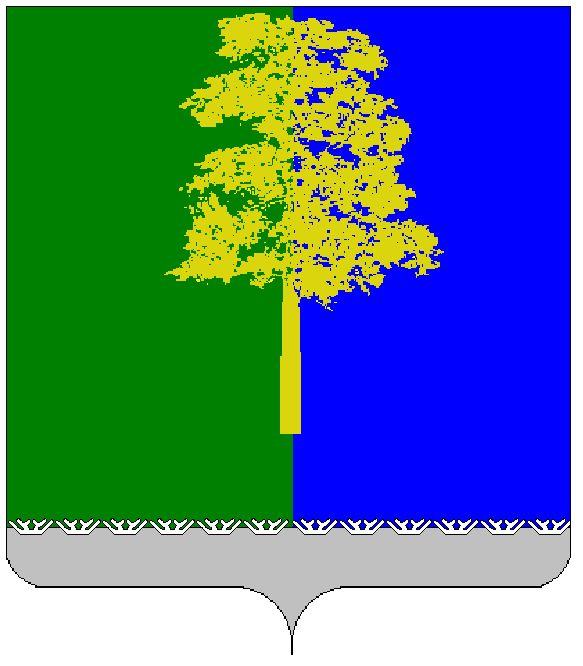 ХАНТЫ-МАНСИЙСКИЙ АВТОНОМНЫЙ ОКРУГ - ЮГРААДМИНИСТРАЦИЯ  КОНДИНСКОГО РАЙОНАОтчетный периодОбщая площадь жилых помещений на начало года, всегов том числев том числев том числев том числеВыбыло общей площади жилых помещений за год, всегов том числев том числев том числеОбщая площадь жилых помещений, введенная в действие за годОтчетный периодОбщая площадь жилых помещений на начало года, всегоплощадь ветхого жилищного фондаплощадь аварийного жилищного фондаплощадь пригодного для проживания жилищного фондапрочееВыбыло общей площади жилых помещений за год, всегоснесено по причине ветхостиснесено по причине аварийностииные причиныОбщая площадь жилых помещений, введенная в действие за год2014796 09289 7003 200703 1922 4279271 50033 2142015826 87984 60710 193732 0791 7361 736017 4882016849 89967 7829 000773 1174 0313 06197013 8102017862 71898 2399 131755 3482 4392 19724217 2042018877 48398 1169 130770 23712 3571 9667919 60018 2742019883 40086 97512 724783 7013 5041 8081 31438215 2232020895 11983 31222 150789 65710 4123 3775 0801 95513 6142021898 32161 45037 250799 6215 63305 633015 7922022908 48054 89445 550808,0366 2301566 074013 9982023916 24848 38145 181822 6868 8922748 618012 0562024919 41245 38148 181825 8506 0005005 00050015 0002025928 41242 38151 181834 8506 0005005 00050015 0002026937 41239 38152 191845 8406 0005005 00050015 000Орган местного самоуправленияОбщее количество обращений в суды на действия (бездействие) органа местного самоуправленияОбщее количество обращений в суды на действия (бездействие) органа местного самоуправленияОбщее количество обращений в суды на действия (бездействие) органа местного самоуправленияОбщее количество обращений в суды на действия (бездействие) органа местного самоуправленияОбщее количество обращений в суды на действия (бездействие) органа местного самоуправленияОбщее количество обращений в суды на действия (бездействие) органа местного самоуправленияиз них судами исковые требования:из них судами исковые требования:из них судами исковые требования:из них судами исковые требования:из них судами исковые требования:из них судами исковые требования:из них судами исковые требования:из них судами исковые требования:из них судами исковые требования:из них судами исковые требования:из них судами исковые требования:из них судами исковые требования:из них судами исковые требования:из них судами исковые требования:из них судами исковые требования:из них судами исковые требования:из них судами исковые требования:из них судами исковые требования:Орган местного самоуправленияОбщее количество обращений в суды на действия (бездействие) органа местного самоуправленияОбщее количество обращений в суды на действия (бездействие) органа местного самоуправленияОбщее количество обращений в суды на действия (бездействие) органа местного самоуправленияОбщее количество обращений в суды на действия (бездействие) органа местного самоуправленияОбщее количество обращений в суды на действия (бездействие) органа местного самоуправленияОбщее количество обращений в суды на действия (бездействие) органа местного самоуправленияудовлетворены частичноудовлетворены частичноудовлетворены частичноудовлетворены частичноудовлетворены частичноудовлетворены частичноудовлетворены полностьюудовлетворены полностьюудовлетворены полностьюудовлетворены полностьюудовлетворены полностьюудовлетворены полностьюотказано в удовлетворенииотказано в удовлетворенииотказано в удовлетворенииотказано в удовлетворенииотказано в удовлетворенииотказано в удовлетворенииОрган местного самоуправления202120212022202220232023202120212022202220232023202120212022202220232023202120212022202220232023Орган местного самоуправленияфизические лицаюридические лицафизические лицаюридические лицафизические лицаюридические лицафизические лицаюридические лицафизические лицаюридические лицафизические лицаюридические лицафизические лицаюридические лицафизические лицаюридические лицафизические лицаюридические лицафизические лицаюридические лицафизические лицаюридические лицафизические лицаюридические лицаВсего, в том числе по направлениям:------------------1-----строительство------------------------жильё------------------1-----пенсии------------------------земельные отношения------------------------опека и попечительство------------------------и т.д.------------------------N п/пНаименование показателяЕдиница измерения20202021202220232024202520261.Доля просроченной кредиторской задолженности (2 и более месяца) за приобретенные топливно-энергетические ресурсы, необходимые для обеспечения деятельности организаций жилищно-коммунального комплекса, перед поставщиками ресурсов в общем объеме данной задолженности <1>процентов6,516,330,48,23002.Уровень собираемости взносов на капитальный ремонт общего имущества многоквартирных домов <2>процентов84,897,888,589,293,095,098,03.Наличие муниципальных инвестиционных программ регулируемых организаций, осуществляющих деятельность в сферах водоснабжения, водоотведения, теплоснабжения <3>в наличии/в разработке/отсутствуют0/2/220/2/223/5/194/13/1814/3/815/3/717/5/54.Фактический уровень собираемости платы граждан за предоставленные жилищно-коммунальные услуги за отчетный периодпроцентов91,593,9887,6899,8699,999,95100,0N п/пНаименование показателяЕд.изм.20202021202220232024202520261.Мероприятия, направленные на обеспечение снижения численности животных без владельцев (собак) в городских округах и муниципальных районах автономного округа1.1.Доля животных без владельцев (собак), возвращенных в прежние места обитания <1>%00000001.2.Доля животных без владельцев (собак), переданных новым владельцам <2>%х1822252832351.3.Снижение численности животных без владельцев (собак) к предыдущему году, в размере не менее 15% <3>%х-2-16-17-17-17-172.Мероприятия, направленные на обеспечение приютами городских округов и муниципальных районов автономного округа для животных, в размере не менее 95%2.1.Количество обращений граждан в расчете на 10 тыс. человек населения <4>едх6598762.2.Количество нападений собак в расчете на 10 тыс. человек населения <5>едх202098762.3.Доля выполненных заявок на отлов собак <6>%х1001001001001001003.Обеспеченность территорий городских округов и муниципальных районов автономного округа площадками для выгула и дрессировки собак <7>х100100100100100100N п/пНаименование показателяЕд.изм.20202021202220232024202520261.Количество несанкционированных свалок отходов <1>ед.1728973302.Доля мест (площадок) накопления твердых коммунальных отходов, соответствующих требованиям федерального и законодательства автономного округа <2>%40,040,041,750,252,053,060,0Наименование городского округа (муниципального района)ОП1ОП2ОП3ОП4ОП7ОП8ОП9ОП10Итоговая оценка*12345678910Кондинский район28,50,014,80,08,70,00,023,39,4Ввод данных ОМСУ, Кондинский, 2023г.Ввод данных ОМСУ, Кондинский, 2023г.Ввод данных ОМСУ, Кондинский, 2023г.Ввод данных ОМСУ, Кондинский, 2023г.Ввод данных ОМСУ, Кондинский, 2023г.Ввод данных ОМСУ, Кондинский, 2023г.Ввод данных ОМСУ, Кондинский, 2023г.Ввод данных ОМСУ, Кондинский, 2023г.Ввод данных ОМСУ, Кондинский, 2023г.Ввод данных ОМСУ, Кондинский, 2023г.Ввод данных ОМСУ, Кондинский, 2023г.Ввод данных ОМСУ, Кондинский, 2023г.Наименование разделаНаименование показателейЕдиницы измеренияНомер в докладеОтчётОтчётОтчётОтчётПрогнозПрогнозПрогнозПримечаниеНаименование разделаНаименование показателейЕдиницы измеренияНомер в докладе2020202120222023202420252026ПримечаниеЭкономическое развитиеЧисло субъектов малого и среднего предпринимательства в расчете на 10 тыс. человек населенияЕдиница1187,0223,6219,4221,4221,6221,9222,3Рост показателя на 2 п.п. за счёт увеличения количества субъектов малого и среднего предпринимательства.Экономическое развитиеДоля среднесписочной численности работников (без внешних совместителей) малых и средних предприятий в среднесписочной численности работников (без внешних совместителей) всех предприятий и организацийПроцент26,428,928,929,930,030,230,2Увеличение доли на 1 п.п. за счёт увеличения среднесписочной численности работников малых и средних предприятий.Экономическое развитиеОбъем инвестиций в основной капитал (за исключением бюджетных средств) в расчете на 1 жителяРубль31 421 819,01 569 774,01 957 498,02 091 110,02 173 013,72 190 019,92 278 299,5Рост показателя на 6,8% сложился за счёт увеличения инвестиций предприятий нефтяной отрасли в месторождения на территории района.Экономическое развитиеДоля площади земельных участков, являющихся объектами налогообложения земельным налогом, в общей площади территории городского округа (муниципального района)Процент490,4093,8596,7198,9299,0499,0599,17Увеличение доли на 2,21 п.п. обусловлено оформлением земельных участков в результате проведенных мероприятий муниципального контроля по выявлению собственников объектов недвижимости.Экономическое развитиеДоля прибыльных сельскохозяйственных организаций в общем их числеПроцент5100,0000000Экономическое развитиеДоля протяженности автомобильных дорог общего пользования местного значения, не отвечающих нормативным требованиям, в общей протяженности автомобильных дорог общего пользования местного значенияПроцент64,712,500,640,21000Снижение показателя в 3 раза достигнуто за счёт завершения строительства автомобильной дороги общего пользования местного значения с. Леуши и увеличения общей протяженности дорог в связи с постановкой на кадастровый учёт и оформления права собственности на автомобильные дороги в СП Шугур.Экономическое развитиеДоля населения, проживающего в населенных пунктах, не имеющих регулярного автобусного и (или) железнодорожного сообщения с административным центром городского округа (муниципального района), в общей численности населения городского округа (муниципального района)Процент725,224,924,624,224,123,823,6Уменьшение доли на 0,4 п.п. в связи со снижением численности населения, проживающего в населенных пунктах, не имеющих регулярного автомобильного и (или) железнодорожного сообщения с административным центром района.Экономическое развитиеСреднемесячная номинальная начисленная заработная плата работниковНеизвестные данные80000000Экономическое развитиеСреднемесячная номинальная начисленная заработная плата работников: крупных и средних предприятий и некоммерческих организацийРубль8.174 002,679 629,288 670,4100 557,4104 579,7108 762,9113 113,4Увеличение показателя на 13% связано с индексацией заработной платы на уровень инфляции, увеличением МРОТ, реализацией Указов Президента РФ по повышению отдельным категориям работников.Экономическое развитиеСреднемесячная номинальная начисленная заработная плата работников: муниципальных дошкольных образовательных учрежденийРубль8.244 965,045 903,651 659,858 151,860 477,962 897,065 412,9Рост на 13% в связи с повышением МРОТ и целевого показателя.Экономическое развитиеСреднемесячная номинальная начисленная заработная плата работников: муниципальных общеобразовательных учрежденийРубль8.356 222,258 989,266 975,973 512,676 453,179 511,282 691,6Рост на 10% в связи с повышением МРОТ и целевого показателя.Экономическое развитиеСреднемесячная номинальная начисленная заработная плата работников: учителей муниципальных общеобразовательных учрежденийРубль8.466 873,376 148,183 542,495 309,499 151,8103 117,9107 242,6Рост на 14% в связи с повышением МРОТ и целевого показателя.Экономическое развитиеСреднемесячная номинальная начисленная заработная плата работников: муниципальных учреждений культуры и искусстваРубль8.547 595,147 973,653 876,459 768,362 159,064 645,467 231,2Рост на 11% в связи с повышением МРОТ и целевого показателя.Экономическое развитиеСреднемесячная номинальная начисленная заработная плата работников: муниципальных учреждений физической культуры и спортаРубль8.60000000Учреждения физической культуры и спорта в Кондинском районе оказывают муниципальные услуги по основному виду деятельности "Дополнительное образование".Дошкольное образованиеДоля детей в возрасте 1 - 6 лет, получающих дошкольную образовательную услугу и (или) услугу по их содержанию в муниципальных образовательных учреждениях в общей численности детей в возрасте 1 - 6 летПроцент976,173,977,169,070,070,070,0Снижение доли на 8,1 п.п. обусловлено уменьшением детей в возрасте 1-6 лет, получающих дошкольную образовательную услугу в связи с массовым выпуском детей из детский садов.Дошкольное образованиеДоля детей в возрасте 1 - 6 лет, стоящих на учете для определения в муниципальные дошкольные образовательные учреждения, в общей численности детей в возрасте 1 - 6 летПроцент100000000Актуальный спрос на предоставление места в детском саду отсутствует.Дошкольное образованиеДоля муниципальных дошкольных образовательных учреждений, здания которых находятся в аварийном состоянии или требуют капитального ремонта, в общем числе муниципальных дошкольных образовательных учрежденийПроцент1110,0000000Здания дошкольных образовательных учреждений, которые находятся в аварийном состоянии или требуют капитального ремонта, на территории района отсутствуют.Общее и дополнительное образованиеДоля выпускников муниципальных общеобразовательных учреждений, не получивших аттестат о среднем (полном) образовании, в общей численности выпускников муниципальных общеобразовательных учрежденийПроцент12000,70,7000Выпускник МКОУ Болчаровская СОШ не преодолел минимального порогового уровня по обязательному учебному предмету "математика" в основные, резервные дни основного периода проведения государственной итоговой аттестации, а также в дополнительный (сентябрьский) период.Общее и дополнительное образованиеДоля муниципальных общеобразовательных учреждений, соответствующих современным требованиям обучения, в общем количестве муниципальных общеобразовательных учрежденийПроцент1398,898,398,397,997,997,997,9Снижение доли на 0,8 п.п. обусловлено увеличением количества зданий общеобразовательных учреждений, требующих капитального ремонта, с 1 до 3.Общее и дополнительное образованиеДоля муниципальных общеобразовательных учреждений, здания которых находятся в аварийном состоянии или требуют капитального ремонта, в общем количестве муниципальных общеобразовательных учрежденийПроцент1406,76,720,013,313,313,3Тре6уют капитального ремонта здания МКОУ Куминская СОШ, МКОУ Кондинская СОШ, МКОУ Междуреченская СОШ.Общее и дополнительное образованиеДоля детей первой и второй групп здоровья в общей численности обучающихся в муниципальных общеобразовательных учрежденияхПроцент1581,883,192,278,280,083,085,0Снижение доли на 15 п.п.Общее и дополнительное образованиеДоля обучающихся в муниципальных общеобразовательных учреждениях, занимающихся во вторую (третью) смену, в общей численности обучающихся в муниципальных общеобразовательных учрежденияхПроцент1621,021,510,610,15,65,65,1Снижение доли на 0,5 п.п. за счёт снижения численности обучающихся.Общее и дополнительное образованиеРасходы бюджета муниципального образования на общее образование в расчете на 1 обучающегося в муниципальных общеобразовательных учрежденияхТысяча рублей17272,9299,7322,2354,6377,0403,9432,8Рост показателя на 10% за счёт увеличения расходов на содержание учреждений и повышения МРОТ.Общее и дополнительное образованиеДоля детей в возрасте с 5 до 18 лет, получающих услуги по дополнительному образованию в организациях различной организационно-правовой формы и формы собственности, в общей численности детей данной возрастной группы (с 2016 года изменен расчет показателя, согласно методики Росстата №225 от 4.04.2017г.)Процент1886,794,788,988,087,588,888,8Увеличение доли на 0,8 п.п. обусловлено увеличением программ дополнительного образования, отвечающим запросам и потребностям детей и их родителей. Разработка и внедрение краткосрочных программ дополнительного образования.КультураУровень фактической обеспеченности учреждениями культуры от нормативной потребностиНеизвестные данные190000000КультураУровень фактической обеспеченности учреждениями культуры от нормативной потребности: клубами и учреждениями клубного типаПроцент19.195,295,2100,0100,0100,0100,0100,0Показатель остался на уровне 2022 года.КультураУровень фактической обеспеченности учреждениями культуры от нормативной потребности: библиотекамиПроцент19.2161,1151,0161,1143,7143,7143,7143,7Снижение показателя на 17,4 п.п. в связи с уменьшением числа отделов внестационарного обслуживания (библиотечных пунктов) на 13 ед. путём приведения в соответствие с приказом Депкультуры ХМАО - Югры от 01.07.2010 № 169/01-12.КультураУровень фактической обеспеченности учреждениями культуры от нормативной потребности: парками культуры и отдыхаПроцент19.30000000КультураДоля муниципальных учреждений культуры, здания которых находятся в аварийном состоянии или требуют капитального ремонта, в общем количестве муниципальных учреждений культурыПроцент2011,111,111,111,511,511,511,5Увеличение доли на 0,4 п.п. за счёт снижения общего количества зданий учреждений культуры на 1 единицу в связи с заключением договора безвозмездного пользования для размещения МУК "Кондинская межпоселенческая централизованная библиотечная система" на 1 этаже здания, переданного на праве оперативного управления МУ ДО "ДМШ" гп. Кондинское имени А.В. Красова.КультураДоля объектов культурного наследия, находящихся в муниципальной собственности и требующих консервации или реставрации, в общем количестве объектов культурного наследия, находящихся в муниципальной собственностиПроцент210000000Физическая культура и спортДоля населения, систематически занимающегося физической культурой и спортомПроцент2244,950,158,861,067,072,072,0Увеличение показателя на 2,2 п.п. в связи сФизическая культура и спортДоля обучающихся, систематически занимающихся физической культурой и спортом, в общей численности обучающихсяПроцент2381,088,992,0092,192,292,3Жилищное строительство и обеспечение граждан жильемОбщая площадь жилых помещений, приходящаяся в среднем на одного жителя, - всегоКвадратный метр2429,429,930,030,130,130,130,1Увеличение показателя на 0,3%.Жилищное строительство и обеспечение граждан жильемВ том числе введено общей площади жилых помещений, приходящаяся в среднем на одного жителя за один годКвадратный метр24.10,40,50,50,40,50,50,5Снижение показателя на 20%.Жилищное строительство и обеспечение граждан жильемПлощадь земельных участков, предоставленных для строительства в расчете на 10 тыс. человек населения, - всегоГектар2564,765,466,767,334,436,238,3Рост показателя на 1% обусловлен увеличением площади земельных участков, переданных под строительство производственных объектов, объектов лесопромышленного комплекса, торговли, в том числе по результатам торгов, нефтедобывающего комплекса, объектов трубопроводного транспорта, объектов жилищно-коммунального хозяйства, а также объектов связи и энергетики.Жилищное строительство и обеспечение граждан жильемВ том числе: земельных участков, предоставленных для жилищного строительства, индивидуального строительства и комплексного освоения в целях жилищного строительстваГектар25.15,97,57,67,85,65,55,5Увеличение показателя на 2,6%. В 2023 году предоставлялись участки под многоквартирную жилую застройку, а также под блокированную жилую застройку по результатам торгов. Также в 2023 году предоставлено 13 земельных участков для индивидуального жилищного строительства гражданам, относящимся к льготной категории.Жилищное строительство и обеспечение граждан жильемПлощадь земельных участков, предоставленных для строительства, в отношении которых с даты принятия решения о предоставлении земельного участка или подписания протокола о результатах торгов (конкурсов, аукционов) не было получено разрешение на ввод в эксплуатацию: объектов жилищного строительства - в течение 3 лет; иных объектов капитального строительства - в течение 5 летНеизвестные данные260000000Строительство многоквартирных жилых домов на территории Кондинского района осуществляется в рамках реализации мероприятий муниципальной программы "Обеспечение доступным и комфортным жильём жителей Кондинского района". Застройщики заинтересованы своевременно вводить объекты в эксплуатацию в целях дальнейшего выкупа построенного жилья. Строительство и ввод объектов иного назначения осуществлялось в установленные данным показателем сроки (5 лет), в связи, с чем вопросов по вводу в эксплуатацию указанных объектов не возникало.Жилищное строительство и обеспечение граждан жильемПлощадь земельных участков, предоставленных для строительства, в отношении которых с даты принятия решения о предоставлении земельного участка или подписания протокола о результатах торгов (конкурсов, аукционов) не было получено разрешение на ввод в эксплуатацию: объектов жилищного строительства - в течение 3 летКвадратный метр26.10000000Жилищное строительство и обеспечение граждан жильемПлощадь земельных участков, предоставленных для строительства, в отношении которых с даты принятия решения о предоставлении земельного участка или подписания протокола о результатах торгов (конкурсов, аукционов) не было получено разрешение на ввод в эксплуатацию: иных объектов капитального строительства - в течение 5 летКвадратный метр26.20000000Жилищно-коммунальное хозяйствоДоля многоквартирных домов, в которых собственники помещений выбрали и реализуют один из способов управления многоквартирными домами, в общем числе многоквартирных домов, в которых собственники помещений должны выбрать способ управления данными домамиПроцент2799,4100,0100,0100,0100,0100,0100,0Показатель остался на уровне 2022 года.Жилищно-коммунальное хозяйствоДоля организаций коммунального комплекса, осуществляющих производство товаров, оказание услуг по водо-, тепло-, газо-, электроснабжению, водоотведению, очистке сточных вод, утилизации (захоронению) твердых бытовых отходов и использующих объекты коммунальной инфраструктуры на праве частной собственности, по договору аренды или концессии, участие субъекта Российской Федерации и (или) городского округа (муниципального района) в уставном капитале которых составляет не более 25 процентов, в общем числе организаций коммунального комплекса, осуществляющих свою деятельность на территории городского округа (муниципального района)Процент2878,680,088,988,988,988,988,9Показатель остался на уровне 2022 года.Жилищно-коммунальное хозяйствоДоля многоквартирных домов, расположенных на земельных участках, в отношении которых осуществлен государственный кадастровый учетПроцент2988,792,094,199,199,6100,0100,0Увеличение доли на 5 п.п. за счёт роста количества МКД, расположенных на земельных участках, в отношении которых осуществлён государственный кадастровый учёт.Жилищно-коммунальное хозяйствоДоля населения, получившего жилые помещения и улучшившего жилищные условия в отчетном году, в общей численности населения, состоящего на учете в качестве нуждающегося в жилых помещенияхПроцент3011,98,212,19,59,59,59,5Снижение показателя на 2,6 п.п. в связи с невыполнением показателя по вводу жилья в 2023 году. Значение показателей за 2020-2022 годы откорректированы в соответствии с методическими рекомендациями Тюменьстата.Организация муниципального управленияДоля налоговых и неналоговых доходов местного бюджета (за исключением поступлений налоговых доходов по дополнительным нормативам отчислений) в общем объеме собственных доходов бюджета муниципального образования (без учета субвенций)Процент3119,221,326,219,421,238,638,0Снижение показателя обусловлено значительным увеличением в 2023 году безвозмездных поступлений из других уровней бюджетов Российской Федерации.Организация муниципального управленияДоля основных фондов организаций муниципальной формы собственности, находящихся в стадии банкротства, в основных фондах организаций муниципальной формы собственности (на конец года по полной учетной стоимости)Процент320000000Муниципальные предприятия банкроты на территории Кондинского района отсутствуют.Организация муниципального управленияОбъем незавершенного в установленные сроки строительства, осуществляемого за счет средств бюджета городского округа (муниципального района)Тысяча рублей330000000Организация муниципального управленияДоля просроченной кредиторской задолженности по оплате труда (включая начисления на оплату труда) муниципальных учреждений в общем объеме расходов муниципального образования на оплату труда (включая начисления на оплату труда)Процент340000000Просроченная кредиторская задолженность в муниципальных учреждениях отсутствует.Организация муниципального управленияРасходы бюджета муниципального образования на содержание работников органов местного самоуправления в расчете на одного жителя муниципального образованияРубль358 360,68 532,16 663,07 314,68 104,77 620,47 580,8Рост показателя на 9,8% в связи с увеличением расходов бюджета муниципального образования на содержание работников органов местного самоуправления в 2023 году и снижением численности постоянного населения на 0,5%.Организация муниципального управленияНаличие в городском округе (муниципальном районе) утвержденного генерального плана городского округа (схемы территориального планирования муниципального района)Условная единица361,01,01,01,01,01,01,0Организация муниципального управленияУдовлетворенность населения деятельностью местного самоуправления городского округа (муниципального района)Процент от числа опрошенных3757,545,656,069,5000Организация муниципального управленияСреднегодовая численность постоянного населенияТысяча человек3830,66530,45230,58530,44130,51030,65030,810Энергосбережение и повышение энергетической эффективностиУдельная величина потребления энергетических ресурсов (электрическая и тепловая энергия, вода, природный газ) в многоквартирных домах (из расчета на 1 кв. метр общей площади и (или) на одного человекаНеизвестные данные390000000Энергосбережение и повышение энергетической эффективностиУдельная величина потребления энергетических ресурсов в многоквартирных домах: электрическая энергиякилловат в час на 1 проживающего39.1876,20874,80868,56865,09865,09865,09865,09Снижение показателя на 0,4% обусловлено уменьшением потребления холодной воды в связи со сносом ветхих МКД и ввода новых, оборудованных приборами учёта.Энергосбережение и повышение энергетической эффективностиУдельная величина потребления энергетических ресурсов в многоквартирных домах: тепловая энергияГкал. на 1кв. метр общей площади39.20,030,030,030,030,030,030,03Показатель остался на уровне 2022 года.Энергосбережение и повышение энергетической эффективностиУдельная величина потребления энергетических ресурсов в многоквартирных домах: горячая водакубических метров на 1 проживающего39.30000000Энергосбережение и повышение энергетической эффективностиУдельная величина потребления энергетических ресурсов в многоквартирных домах: холодная водакубических метров на 1 проживающего39.411,8511,8411,8311,8211,8211,8211,82Снижение показателя на 0,1% обусловлено уменьшением потребления холодной воды в связи со сносом ветхих МКД и ввода новых, оборудованных приборами учёта.Энергосбережение и повышение энергетической эффективностиУдельная величина потребления энергетических ресурсов в многоквартирных домах: природный газкубических метров на 1 проживающего39.50000000Энергосбережение и повышение энергетической эффективностиУдельная величина потребления энергетических ресурсов (электрическая и тепловая энергия, вода, природный газ) муниципальными бюджетными учреждениями (из расчета на 1 кв. метр общей площади и (или) на одного человека)Неизвестные данные400000000Энергосбережение и повышение энергетической эффективностиУдельная величина потребления энергетических ресурсов муниципальными бюджетными учреждениями: электрическая энергиякилловат в час на 1 проживающего40.1206,55263,08302,26274,04273,42272,18270,76Снижение показателя на 9% в связи с проведёнными мероприятиями по замене ламп в бюджетных учреждениях района на энергосберегающие.Энергосбережение и повышение энергетической эффективностиУдельная величина потребления энергетических ресурсов муниципальными бюджетными учреждениями: тепловая энергияГкал. на 1кв. метр общей площади40.20,110,130,120,100,100,100,10Снижение показателя на 17% обусловлено выводом из эксплуатации старых зданий социальной сферы с ветхими тепловыми сетями.Энергосбережение и повышение энергетической эффективностиУдельная величина потребления энергетических ресурсов муниципальными бюджетными учреждениями: горячая водакубических метров на 1 проживающего40.30000000Энергосбережение и повышение энергетической эффективностиУдельная величина потребления энергетических ресурсов муниципальными бюджетными учреждениями: холодная водакубических метров на 1 проживающего40.41,301,251,401,151,151,141,13Снижение показателя на 18% обусловлено выводом из эксплуатации старых зданий социальной сферы с ветхими инженерными сетями.Энергосбережение и повышение энергетической эффективностиУдельная величина потребления энергетических ресурсов муниципальными бюджетными учреждениями: природный газкубических метров на 1 проживающего40.50000000Энергосбережение и повышение энергетической эффективностиРезультаты независимой оценки качества условий оказания услуг муниципальными организациями в сферах культуры, охраны здоровья, образования, социального обслуживания и иными организациями, расположенными на территориях соответствующих муниципальных образований и оказывающими услуги в указанных сферах за счет бюджетных ассигнований бюджетов муниципальных образований» на основании распоряжения Правительства Ханты-Мансийского автономного округа – Югры от 20.07.2018 № 378-рп «О внесении изменений в распоряжение Правительства Ханты-Мансийского автономного округа – Югры от 15 марта 2013 года N 92-рп «Об оценке эффективности деятельности органов местного самоуправления городских округов и муниципальных районов Ханты-Мансийского автономного округа – Югры».Балл410000000Энергосбережение и повышение энергетической эффективностиРезультаты независимой оценки качества условий оказания услуг муниципальными организациями в сфере культурыБалл41.1049,094,00000В 2023 году муниципальные организации в сфере культуры не проходили процедуру независимой оценки качества условий оказания услуг.Энергосбережение и повышение энергетической эффективностиРезультаты независимой оценки качества условий оказания услуг муниципальными организациями в сфере охраны здоровьяБалл41.20000000Энергосбережение и повышение энергетической эффективностиРезультаты независимой оценки качества условий оказания услуг муниципальными организациями в сфере образованияБалл41.375,887,684,10000В 2023 году муниципальные образовательные организации не проходили процедуру независимой оценки качества условий оказания услуг.Энергосбережение и повышение энергетической эффективностиРезультаты независимой оценки качества условий оказания услуг муниципальными организациями в сфере социального обслуживанияБалл41.40000000Энергосбережение и повышение энергетической эффективностиРезультаты независимой оценки качества условий оказания услуг иными муниципальными организациямиБалл41.5081,500000